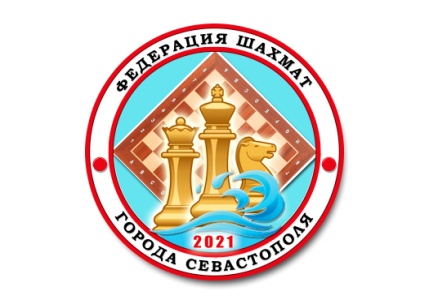 ПРИКАЗ № 1-р11.04.2022                                                                         г. СевастопольО присвоении спортивных разрядов по шахматамНа основании «Положения о Единой всероссийской спортивной классификации», утверждённого приказом Министерства спорта России от 20.02.2017 № 108 (с последующими изменениями и дополнениями), приказа Министерства спорта России от 11.01.2022  № 6 «Об утверждении Единой всероссийской спортивной классификации» и приложения № 85 к этому приказу «Нормы, требования и условия их выполнения по виду спорта «шахматы», а также представленных документов и ходатайств по результатам Первенства города Севастополя 2021 года по шахматам среди мальчиков и девочек (27.12-30.12.2021 г.), присвоить  (подтвердить*) спортивный разряд по шахматам  (в скобках указан год рождения спортсмена):Первый юношеский разряд по шахматам:Копуль Виктору (2008)Тогобицкому Андрею (2009)Второй юношеский разряд по шахматам:Арысланову Леонидасу (2010)Багреновскому Кириллу (2010)Добролюбову Яну (2008)Зыкову Виктору (2009)Лелеко Николаю (2013)  Мельникову-Баюн Рудомиру (2012) Плетцер Денису (2010)Шадёркину Тимофею (2012)Третий юношеский разряд по шахматам:Баздырёву Ивану (2011)Зайцеву Даниилу (2010)Лужецкой Милане (2010)Лядовой Марте (2012)Неджефову Георгию (2013)Оруджеву Эмину (2012)Смирнову Арсению (2012)Шкреба Николаю (2010)Президент Региональной общественной организации «Федерация шахмат города Севастополя»= С.М. Оськин =